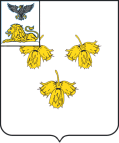 КОНТРОЛЬНО-СЧЕТНАЯ КОМИССИЯ КРАСНЕНСКОГО РАЙОНАЗаключениеКонтрольно-счетной комиссии по результатам финансово-экономической экспертизы проекта постановления администрации Красненского района «О внесении изменений в постановление администрации муниципального района «Красненский район» от 27 октября 2014 года № 69 «Об утверждении муниципальной  программы Красненского района «Развитие экономического потенциала и формирование благоприятного предпринимательского климата в Красненском районе» «21» февраля 2023 года                                                                               № 06Основание для проведения экспертизы: ст.9 п. 7 Федерального закона от 07.02.2011 № 6-ФЗ «Об общих принципах организации и деятельности программы «Развитие экономического потенциала и формирование благоприятного предпринимательского климата в Красненском  районе».Предмет экспертизы: проект постановления администрации Красненского района «О внесении изменений в постановление  администрации муниципального района «Красненский район» 27 октября 2014 года № 69 «Об утверждении муниципальной программы Красненского района «Развитие экономического потенциала и формирование благоприятного предпринимательского климата в Красненском  районе».Проект муниципального правового акта направлен в Контрольно-счётную комиссию для проведения финансово-экономической экспертизы 20.02.2023 (сопроводительное письмо № 154-2-4/59 от 207.20.2023г.). Программа направлена на создание условий для увеличения экономического потенциала Красненского района, формирования благоприятного предпринимательского климата.Муниципальная программа включает 4 подпрограммы:1.Подпрограмма «Развитие сельского хозяйства».2.Подпрограмма «Развитие и поддержка малого и среднего предпринимательства, развитие туризма, ремесленничества».3.Подпрограмма «Повышение эффективности использования муниципального имущества».4.Подпрограмма «Участие в улучшении условий и охраны труда»Объем финансирования муниципальной программы «Развитие экономического потенциала и формирование благоприятного предпринимательского климата в Красненском  районе» приведено в соответствие с решениями Муниципального совета Красненского района от 28.12.2022 года № 444 «О бюджете муниципального района «Красненский район» на 2023 год и на плановый период 2024-2025 годов».По итогам финансово-экономической экспертизы проекта постановления замечания и предложения отсутствуют.                Председатель       Контрольно-счетнойкомиссии Красненского района                                                О.М. Дешина